АДМИНИСТРАЦИЯ КОЛПАШЕВСКОГО ГОРОДСКОГО ПОСЕЛЕНИЯПОСТАНОВЛЕНИЕ13.02.2018											        № 108Об утверждении перечня общественных территорий, набравших наибольшее количество предложений для проведения голосования по отбору общественной территорииВ соответствии с п. 12 порядка организации и проведения голосования по отбору общественных территорий, подлежащих благоустройству в первоочередном порядке в 2018 году, в рамках реализации муниципальной программы «Формирование современной городской среды Колпашевского городского поселения на 2018-2022 г.г.», утвержденного постановлением Администрации Колпашевского городского поселения от 09.01.2018 № 3, протоколом заседания общественной комиссии для оценки и обсуждения проектов и предложений по благоустройству дворовых территорий многоквартирных домов и наиболее посещаемых муниципальных территорий от 13.02.2018 № 3ПОСТАНОВЛЯЮ:Утвердить перечень общественных территорий, набравших наибольшее количество предложений для проведения голосования по отбору общественной территории, согласно приложению к настоящему постановлению.В срок не позднее 01 марта 2018 года организовать разработку и публикацию на официальном сайте органов местного самоуправления Колпашевского городского поселения дизайн – проектов благоустройства общественных территорий.Опубликовать настоящее постановление в газете «Советский Север» и разместить на официальном сайте органов местного самоуправления Колпашевского городского поселения.Контроль за исполнением настоящего постановления возложить на заместителя Главы Колпашевского городского поселения Чукова А.А.Глава Колпашевского городского поселения								          А.В.ЩукинА.А.Чуков4 17 37Приложение к постановлению Администрации Колпашевского городского поселенияот 13.02.2018 № 108Переченьобщественных территорий, набравших наибольшее количество предложений для проведения голосования по отбору общественной территории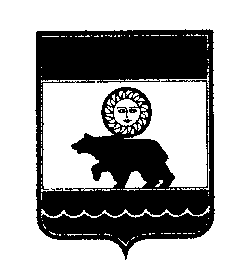 № п/пНаименование общественной территорииАдрес общественной территории1.Парк «Кедровый»г. Колпашево, ул. Парковая, 2/12.«Городской сквер»г. Колпашево, ул. Кирова, 28